SMLOUVA O POSKYTOVÁNÍ PRÁVNÍCH SLUŽEBmeziČeská republika - Agentura ochrany přírody a krajiny České republikyaHAVEL & PARTNERS s.r.o., advokátní kancelář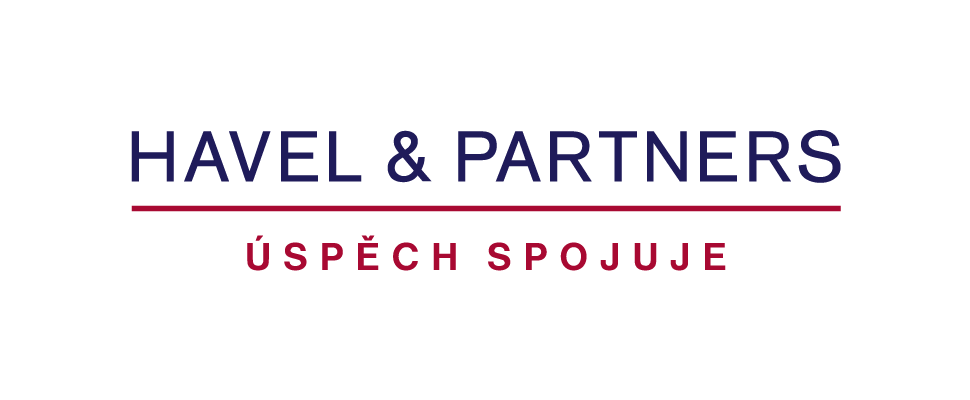 SMLOUVA O POSKYTOVÁNÍ PRÁVNÍCH SLUŽEB(„Smlouva“)Smluvní stranyČeská republika - Agentura ochrany přírody a krajiny České republiky, IČO: 62933591, se sídlem 14800 Praha - Chodov, Kaplanova 1931/1(„Klient“)aHAVEL & PARTNERS s.r.o., advokátní kancelář, sídlo Praha 1, Na Florenci 2116/15, PSČ 110 00, IČO: 26454807, DIČ: 001-26454807, zapsaná v obchodním rejstříku vedeném Městským soudem v Praze, oddíl C, vložka 114599(„Poskytovatel“ a společně s Klientem „Strany“ nebo jednotlivě „Strana“)Poskytované službyZa podmínek uvedených v této Smlouvě bude Poskytovatel poskytovat Klientovi právní služby („Služby“).Služby bude Poskytovatel poskytovat Klientovi na základě dílčích prováděcích smluv mezi Klientem a Poskytovatelem („Prováděcí smlouvy“), a to za podmínek stanovených v této Smlouvě, nestanoví-li příslušná Prováděcí smlouva výslovně jinak. Prováděcí smlouvy budou Strany obvykle uzavírat v písemné formě, případně ve formě akceptované objednávky Klienta či nabídky Poskytovatele, a to i formou e-mailové či faxové komunikace (bez elektronického podpisu). K uzavření Prováděcí smlouvy v takovém případě dojde (a) potvrzením Poskytovatelova návrhu Klientem nebo (b) akceptací Klientovy objednávky ze strany Poskytovatele, popřípadě poskytnutím Služeb požadovaných v Klientově objednávce, podle toho, která z těchto skutečností nastala dříve.Pokud Klient požádá Poskytovatele o poskytnutí služeb a Poskytovatel do tří pracovních dní Klientovi obstarání Služeb nepotvrdí ani neodmítne, je takové mlčení Poskytovatele odmítnutím převzetí služeb ve smyslu § 2431 zákona č. 89/2012 Sb., občanský zákoník („Občanský zákoník“). To neplatí v případě, že do konce doby uvedené v přechozí větě dojde k uzavření Prováděcí smlouvy postupem dle čl.1.2.Personální obsazeníPoskytovatel bude poskytovat Služby prostřednictvím svých společníků, advokátů, advokátních koncipientů a dalších osob zaměstnaných Poskytovatelem či trvale s ním spolupracujících. Tyto osoby jednají při poskytování Služeb jménem a na účet Poskytovatele, respektive tam, kde poskytování Služeb jménem Poskytovatele nepřipouštějí v jednotlivých případech zvláštní právní předpisy, vlastním jménem a na účet Poskytovatele. Účastníkem právních vztahů založených v souvislosti s poskytováním Služeb vůči Klientovi bude v souladu s ustanoveními zákona č. 85/1996 Sb., o advokacii, ve znění pozdějších předpisů („Zákon o advokacii“) výlučně Poskytovatel a Klient bude oprávněn uplatňovat svá práva a nároky z této Smlouvy a Prováděcích smluv, včetně nároků z titulu újmy způsobené Klientovi v souvislosti s poskytováním Služeb výlučně proti Poskytovateli, nikoliv proti osobám dle první věty tohoto čl. 2.1. Vyžaduje-li to povaha záležitosti, popřípadě v jiných odůvodněných případech, je Poskytovatel oprávněn k poskytnutí Služeb využít i externí spolupracovníky, za podmínek dle této Smlouvy nebo Prováděcích smluv.Základní tým Poskytovatele určený pro poskytování Služeb na základě této Smlouvy budou tvořit:XXXXX, advokát a společník advokátní kanceláře;XXXXX, advokát a partner advokátní kanceláře;XXXXX, advokát advokátní kanceláře.Klient tímto bere na vědomí, že XXXX a XXXX  jsou advokáty poskytující právní služby na základě smlouvy o trvalé spolupráci uzavřené s Poskytovatelem.Personální složení určeného právního týmu může být rozšířeno nebo změněno, zejména bude-li si to vyžadovat povaha nebo rozsah práce, přičemž Poskytovatel bude dbát na zachování maximální efektivnosti poskytování Služeb a na úsporu nákladů pro Klienta.Na žádost Klienta zajistí Poskytovatel překlady právních dokumentů do cizího jazyka prostřednictvím překladatelů zaměstnaných u Poskytovatele. Nebude-li výslovně ujednáno mezi Klientem a Poskytovatelem jinak, veškeré překlady interních překladatelů budou mít pouze informativní povahu a Poskytovatel nebude odpovídat za škodu, která může Klientovi vzniknout v důsledku významového rozdílu mezi předlohou a překladem připraveným interním překladatelem. V případě, že Klient bude požadovat ověřený překlad právního dokumentu nebo potřeba ověřeného překladu vyplyne z požadavků právních předpisů, Poskytovatel zajistí vypracování takového překladu ze strany externího soudem jmenovaného tlumočníka (v takovém případě se bude postupovat v souladu s čl.3).Spolupráce se zahraničními právními poradci a dalšími expertySlužby mohou zahrnovat i poradenství podle jiného než českého právního řádu („Zahraniční právní služby“). Při poskytování Zahraničních právních služeb bude Poskytovatel spolupracovat v každém příslušném státu se spolupracující právní firmou („Zahraniční právní poradce“), která je oprávněna Zahraniční právní služby poskytnout a která bude akceptovatelná pro Poskytovatele a Klienta. Bude-li to možné a dohodnou-li se tak Poskytovatel s Klientem, bude Zahraniční právní poradce ustanoven přímo jako zástupce Klienta. Odměnu Zahraničního právního poradce za poskytování Zahraničních právních služeb a přímé výdaje a náklady Zahraničního právního poradce spojené s poskytováním Zahraničních právních služeb bude hradit Klient podle podmínek sjednaných mezi Klientem a Zahraničním právním poradcem. Za poskytování Zahraničních právních služeb v souladu s příslušnými zahraničními právními předpisy a profesními pravidly bude Klientovi odpovědný výlučně Zahraniční právní poradce a nikoli Poskytovatel.Neuplatní-li se čl. 3.2, odměnu Zahraničního právního poradce za poskytování Zahraničních právních služeb a přímé výdaje a náklady Zahraničního právního poradce spojené s poskytováním Zahraničních právních služeb hradí Poskytovatel s tím, že Poskytovatel je oprávněn tyto částky při dodržení podmínek uvedených v této Smlouvě týkající se nároku na odměny a náhradu Přímých výloh přeúčtovat Klientovi jako součást své celkové odměny.Poskytovatel bude řídit činnost Zahraničního právního poradce a bude výlučně oprávněn udělovat pokyny Zahraničnímu právnímu poradci jménem Klienta.Bez ohledu na výše uvedené Klient bere na vědomí, že Zahraniční právní poradce bude z hlediska poskytování právních služeb a odpovědnosti za jejich poskytování působit přímo jako právní zástupce Klienta a bude poskytovat Zahraniční právní služby přímo Klientovi.Vyžaduje-li to zvláštní povaha případu, je Poskytovatel oprávněn při poskytování Služeb po předchozím souhlasu Klienta spolupracovat s externími znalci, poradci a dalšími odborníky. Nedohodnou-li se Klient a Poskytovatel jinak, budou takoví znalci, poradci a odborníci ustanoveni na náklady Klienta přímo jako zástupci Klienta a výlučně tito znalci, poradci a odborníci (a nikoliv Poskytovatel) budou Klientovi odpovědni za poskytnutí příslušných služeb a poradenství v souladu s příslušnými právními předpisy a profesními pravidly.  .Zadávání a přebírání pokynůUdělovat Poskytovateli pokyny a uzavírat Prováděcí smlouvy je oprávněn Klient, popřípadě kontaktní osoby. Kontaktní osobou klienta je Mgr. Ľudmila Miškaňová a/nebo další osoby, jejichž jména Klient písemně oznámí Poskytovateli spolu se sdělením o jejich oprávnění k tomuto jednání za Klienta nebo, které budou uvedeny v Prováděcí smlouvě.Pokyny podané jinou osobou, než je uvedena v čl.4.1, je Poskytovatel oprávněn plnit jen, je-li zřejmé, že nelze včas opatřit souhlas oprávněné osoby a že hrozí nebezpečí z prodlení. V takovém případě oznámí Poskytovatel tuto skutečnost bez zbytečného odkladu osobě uvedené v čl.4.1.V rámci Poskytovatele jsou k přijímání pokynů a uzavírání Prováděcích smluv oprávněni advokáti uvedení v čl.2.2 této Smlouvy, popř. další osoby, jejichž jména Poskytovatel písemně oznámí Klientovi spolu se sdělením o jejich oprávnění přijímat pokyny od Klienta. Klient je povinen včasně a přesně informovat Poskytovatele o všech skutečnostech podstatných pro účinné poskytování Služeb a odpovídá za správnost a úplnost poskytnutých podkladů. Poskytovatel tyto informace a podklady po skutkové stránce nepřezkoumává a vychází z informací Klienta s výjimkou případů, kdy Klient o přezkoumání Poskytovatele požádá.Informace o zásadních skutečnostech Klient Poskytovateli sděluje písemně. Informace o skutečnostech, které mohou mít ve spojení s poskytovanými Službami podstatný dopad na majetek Klienta, jeho finanční situaci a postavení v právních vztazích či na jiné jeho důležité zájmy anebo které jsou důležité z hlediska správného posouzení a předvídatelnosti případné škody či újmy, která by Klientovi mohla případně vzniknout v souvislosti s poskytováním Služeb, jsou vždy zásadní informace. Aniž by tím byl dotčen obecný význam předchozích ustanovení tohoto čl.4.5, Klient je vždy povinen Poskytovatele bezodkladně upozornit na případ, kdy (i) výše předvídatelné škody či újmy přesáhne (dle domnění Klienta) částku 10 miliónů Kč nebo (ii) Klient je smluvní stranou ujednání o smluvní pokutě s třetí stranou převyšující částku 100.000 Kč, které zajišťuje povinnosti Klienta, jejichž řádné splnění ze strany Klienta může být dotčeno činností Poskytovatele v souvislosti s touto Smlouvou nebo Prováděcími smlouvami (např. smluvní pokuty zajišťující povinnost mlčenlivosti ve vztahu k informacím, jež jsou předmětem poskytování Služeb).Klient se zavazuje poskytovat Poskytovateli veškerou potřebnou součinnost potřebnou k účinnému a hospodárnému poskytování Služeb.V případech, kdy Poskytovatel v rámci poskytování Služeb předloží Klientovi k odsouhlasení návrhy memorand, právních posudků, smluvní dokumentace či jiných písemných výstupů („Návrhy“), Klient Poskytovateli v přiměřené době sdělí své výhrady k Návrhům, pokud se domnívá, že (i) skutkové okolnosti či jiné faktické informace a údaje uvedené v Návrzích (včetně jejich příloh) nejsou přesné nebo jsou zavádějící v jakémkoli podstatném ohledu, nebo (ii) Návrhy neodpovídají pokynům uděleným Klientem Poskytovateli.OdměnaNa základě vyhlášky Ministerstva spravedlnosti č. 177/1996 Sb., o odměnách advokátů a náhradách advokátů za poskytování právních služeb (advokátní tarif), ve znění pozdějších předpisů („Advokátní tarif“), Strany sjednaly smluvní odměnu za Služby poskytnuté na základě této Smlouvy účtovanou za každých odpracovaných dvacet minut na základě pevných hodinových sazeb.Pevná hodinová sazba je určena jako jednotná sazba ve výši 3.000,- Kč/hod. pro všechny poskytované Služby, s níže uvedenými výjimkami. Celková odměna poskytnutá Klientem za poskytované Služby nepřesáhne 300.000,- Kč bez DPH. Vyčerpáním uvedené částky dojde k ukončení platnosti této Smlouvy.Sazby uvedené v čl.5.2 se nevztahují na Zahraniční právní služby, které budou poskytovány podle podmínek dohodnutých se Zahraničním právním poradcem;služby Poskytovatele, ke kterým využívá studenty, právní asistenty a překladatele Poskytovatele, kde se uplatní jednotná sazba ve výši 1.500,- Kč/hod;právní služby v případech, kdy odměnu za právní služby hradí dlužník Klienta nebo jiná osoba než Klient.Strany mohou v rámci Prováděcích smluv sjednat i jiné hodinové sazby než ty uvedené v čl.5.2 nebo mohou smluvit pevnou cenu nebo jiný způsob stanovení ceny, odůvodňuje-li to povaha případu a poskytovaných Služeb.Výše uvedené pevné hodinové sazby pro jednotlivé právníky a další odborníky podléhají každoročnímu přehodnocení, vždy ke konci kalendářního roku, počínaje koncem roku 2019. Případná změna ve výši sazeb je vždy realizována formou písemného dodatku k této Smlouvě.Pokud by došlo k rozšíření rozsahu Služeb nad rámec dohodnutý v dané Prováděcí smlouvě anebo v důsledku nesplnění některého z předpokladů uvedených v dané Prováděcí smlouvě by skutečný rozsah prací překročil původně rozumně předpokládaný rozsah Služeb dle dané Prováděcí smlouvy, bude odměna Poskytovatele za Služby odpovídající tomuto rozšíření či překročení stanovena na základě času stráveného právníky a ostatními odborníky při poskytování příslušných Služeb a jejich pevných hodinových sazeb uvedených výše.V případě zastupování Klienta v řízení před soudem se smluvní odměna zvyšuje o tzv. přísudek, tj. část náhrady nákladů řízení protistranou v rozsahu odměny právního zástupce určené podle Advokátního tarifu, popř. jiného použitelného právního předpisu. Toto ustanovení se použije pouze v případech, kdy bude náhrada nákladů řízení soudem přisouzena a protistranou skutečně zaplacena či vymožena. Tímto ujednáním Strany pro přísudek vylučují použití § 2432 odst.2 Občanského zákoníku.Aby Klient mohl kontrolovat výši odměny za Služby, je oprávněn, a to nejvýše jednou za čtrnáct dní, vyžadovat od Poskytovatele písemné informace o přibližné výši odměny za dílčí úkony přenesené do počítačové evidence od poslední fakturace.Poskytovatel je oprávněn požadovat, aby Klient složil přiměřenou zálohu na náklady či odměnu za poskytnutí Služeb.Náhrada ostatních nákladůVedle odměny má Poskytovatel vůči Klientovi rovněž nárok na úhradu veškerých přímých výdajů a nákladů spojených s poskytováním Služeb („Přímé výlohy“). Přímé výlohy zahrnují zejména cestovní náklady, náklady na tisk, kopírování, faxové, poštovní a telekomunikační služby, soudní a správní poplatky, náklady znaleckých posudků, apod.Přímé výlohy budou fakturovány spolu s odměnou za Služby v souladu s čl.7 této Smlouvy. Tím není dotčeno právo Poskytovatele fakturovat Přímé výlohy i dodatečně, zejména v případech, kdy se dozví o skutečné výši Přímých výloh až v okamžiku, kdy odměna za Služby byla již Klientem zcela uhrazena.Výše Přímých výloh bude stanovena jako paušální částka ve výši 3% z odměny za příslušné období s tím, že Přímé výlohy spojené s případnými služebními cestami a dále Přímé výlohy, k jejichž úhradě je povinen sám Klient (např. soudní a správní poplatky, odborné posudky, atd.) budou účtovány vedle uvedené paušální částky. Služební cestou se pro účely této Smlouvy rozumí jakákoli cesta realizovaná v souvislosti s poskytováním Služeb kterýmkoli právníkem či jiným odborníkem z týmu Poskytovatele mimo Prahu (popřípadě Ostravu či Brno v případě právníků a odborníků převážně umístěných v příslušné pobočce Poskytovatele). Přímé výlohy na služební cesty v částce vyšší než 10.000 Kč v každém jednotlivém případě Poskytovatel projedná před jejich vynaložením.Vyúčtování a platební podmínkyOdměna za Služby a Přímé výlohy budou hrazeny na základě daňového dokladu vystaveného Klientovi. Za poskytnuté Služby je Poskytovatel oprávněn účtovat (fakturovat) měsíčně. Faktura bude vystavována ve standardním formátu Poskytovatele a bude doručena finanční účtárně Klienta, sídlící na adrese sídla Klienta.Klient se zavazuje každou z faktur uhradit na účet Poskytovatele, č.ú. XXXXX,  vedený u České spořitelny, a.s., Rytířská 29, 113 98 Praha 1, a to ve lhůtě splatnosti uvedené na faktuře, respektive do 30 dní od doručení faktury, pokud není lhůta splatnosti uvedena na faktuře nebo je kratší než 30 dnů od doručení faktury. Fakturovaná částka je uhrazena dnem, kdy bude v plné výši připsána na účet Poskytovatele uvedený v tomto čl. 7.2. Případné reklamace faktury je nutno provést písemně s přezkoumatelným odůvodněním, a to do dvou týdnů ode dne doručení faktury. Pokud Klient neprovede reklamaci faktury do dvou týdnů ode dne doručení faktury, je uplynutím této doby faktura ze strany Klienta schválena mlčením.Pokud se Poskytovatel a Klient nedohodnou jinak, budou Služby poskytovány formou dílčích zdanitelných plnění dle zákona o DPH. Vyúčtování Služeb bude považováno za den uskutečnění dílčího zdanitelného plnění a bude zasíláno objednateli podle rozsahu poskytnutých Služeb.Odměna Poskytovatele a výše uvedené hodinové sazby nezahrnují případnou českou daň z přidané hodnoty. Poskytovatel je oprávněn fakturované částky navýšit o českou daň z přidané hodnoty, a to ve výši stanovené příslušnými právními předpisy ke dni vzniku povinnosti přiznat daň.Závěrečná ustanoveníStrany se dohodly, že se tento závazek bude řídit právním řádem České republiky, zejména příslušnými ustanoveními Zákona o advokacii a Občanského zákoníku, pravidly profesionální etiky vydanými Českou advokátní komorou a pravidly soutěže advokátů České republiky (etický kodex) a dalšími stavovskými předpisy vydanými Českou advokátní komorou („Stavovské předpisy“).Ustanovení obchodních zvyklostí se pro výklad této Smlouvy použijí až po ustanoveních Občanského zákoníku, či jiných právních předpisů a dále ustanoveních Stavovských předpisů jako celku (přednost před obchodními zvyklostmi tedy mají i ta ustanovení těchto předpisů, která nemají donucující charakter).Strany jsou v případě porušení povinností dle této Smlouvy nebo Prováděcích smluv povinny hradit újmu na jmění (škodu). Nemajetkovou újmu jsou Strany povinny hradit pouze, stanoví-li to zvlášť Občanský zákoník nebo jiný právní předpis. V případě řádného uplatnění jakýchkoli smluvních či mimosmluvních nároků třetími osobami vůči Klientovi, jejichž vymožení by mohlo založit povinnost Poskytovatele k náhradě újmy v souvislosti s plněním této Smlouvy nebo Prováděcích smluv, zavazuje se Klient neprodleně informovat Poskytovatele, na žádost udělit advokátovi určenému Poskytovatelem plnou moc k zastupování v řízení, v němž byly předmětné nároky uplatněny, a poskytnout Poskytovateli veškerou potřebnou součinnost (včetně předložení požadovaných podkladů) k úspěšné obraně Klienta a Poskytovatele v daném řízení. Náklady, které vzniknou v souvislosti s postupem podle tohoto čl.8.6, nese Poskytovatel.Služby poskytované na základě této Smlouvy a Prováděcích smluv jsou určeny výlučně pro potřeby a využití ze strany Klienta. Klient se zavazuje, že bude zachovávat mlčenlivost ohledně výsledků Služeb a neposkytne bez předchozího souhlasu Poskytovatele výsledky Služeb třetím osobám, s výjimkou osob propojených s Klientem a poradců Klienta, jež jsou vázáni ve vztahu k výsledkům Služeb povinností mlčenlivosti.Autorská práva a jiná práva duševního vlastnictví ke smlouvám, stanoviskům, analýzám a ostatním výstupům poskytování Služeb zůstávají ve vlastnictví Poskytovatele a Klient je oprávněn k výkonu práv duševního vlastnictví a k použití těchto výstupů, a to v omezeném rozsahu, jak je to nutné k dosažení účelu této Smlouvy a Prováděcích smluv (využití výsledku Služeb Klientem k účelu, k němuž jsou určeny) („Licence“). Licence je poskytnuta jako nevýhradní, bezúplatně a na dobu trvání práv duševního vlastnictví. Pokud neplyne z povahy výstupů jinak, má Klient právo výstupy užít pouze v původní podobě. Klient nemá právo oprávnění tvořící součást Licence poskytnout (sublicence) nebo postoupit třetí osobě, a to zčásti ani zcela. V případě ukončení této Smlouvy z důvodu porušení povinností Klienta dle této Smlouvy zaniká ke dni zániku Smlouvy i Licence.Strany berou na vědomí, že v průběhu poskytování Služeb mohou být Poskytovatelem zpracovávány osobní údaje Klienta anebo třetích osob. Účelem zpracovávání těchto osobních údajů je ochrana práv a oprávněných zájmů Klienta a Poskytovatele, a plnění povinností podle této Smlouvy a Prováděcích smluv. Poskytovatel se zavazuje přijmout příslušná technickoorganizační opatření k zajištění ochrany osobních údajů. Klient bere na vědomí, že jím používané elektronické kontakty při komunikaci s Poskytovatelem (nebo jinak Klientem poskytnuté) mohou být Poskytovatelem použity pro nabízení jeho dalších služeb, pokud to Klient neodmítne.Klient prohlašuje, že osobní údaje třetích osob předávané Poskytovateli byly získány a zpracovávány v souladu s příslušnými právními předpisy. Pokud by mělo zaniknout oprávnění Klienta ke zpracování těchto osobních údajů v průběhu poskytování Služeb, je o tom neprodleně povinen informovat Poskytovatele, aby mohla být přijata příslušná opatření.Klient může kdykoli ukončit tuto Smlouvu písemnou výpovědí doručenou druhé Poskytovateli. Není-li ve výpovědi stanoveno jinak, výpověď nabude účinnosti dnem jejího doručení Poskytovateli.Poskytovatel je oprávněn kdykoli ukončit tuto Smlouvu písemnou výpovědí doručenou Klientovi. Výpověď nabývá účinnost ke dni, který následuje jeden měsíc po dni doručení výpovědi Klientovi. Tím není dotčeno právo Poskytovatele ukončit tuto Smlouvu v případech a za podmínek stanovených obecně závaznými právními předpisy (zejména § 20 Zákona o advokacii) a touto Smlouvou.Poskytovatel je dále oprávněn od této Smlouvy písemně odstoupit s účinky do budoucna v případě, že Klient poruší povinnosti z této Smlouvy podstatným způsobem. Odstoupení nabývá účinnosti dnem doručení písemného oznámení o odstoupení Klientovi.Ustanovení § 2440 odst. 2 Občanského zákoníku se nepoužije v případě odstoupení od Smlouvy Poskytovatelem dle čl. 8.14, respektive v případě výpovědi této Smlouvy Poskytovatelem dle ustanovení § 20 Zákona o advokacii.Ukončením Smlouvy nejsou dotčeny nároky Stran vzniklé před ukončením Smlouvy, zejména nárok Poskytovatele na úhradu odměny a Přímých výloh.Pokud Poskytovatel vydá ohledně uhrazení jakékoliv platby Klienta dle této Smlouvy Klientovi potvrzení o splnění dluhu (kvitance) bude taková kvitance (pokud nebude výslovně uvedeno jinak) potvrzovat vždy pouze splnění platby, ohledně níž byla kvitance vydána, a to bez příslušenství. Strany pro účely této Smlouvy a Prováděcích smluv vylučují aplikaci jakýchkoliv domněnek či fikcí: (i) úhrady příslušenství dluhu, pro dluh, ohledně něhož byla vydána kvitance, (ii) úhrady dřívějších splátek či (iii) zániku nebo prominutí dluhu, a to jako důsledek vydání či vrácení kvitance nebo dlužního úpisu.Klient tímto souhlasí s tím, aby Poskytovatel přijal plnění odměny za Služby, nebo Přímých výloh, které za Klienta poskytne Poskytovateli třetí osoba, přičemž Poskytovatel není povinen takové plnění třetí osoby za Klienta přijmout.Klient souhlasí s tím, že Poskytovatel může použít odkaz na firmu Klienta (popřípadě i s uvedením loga Klienta) a typ poskytnuté Služby jako referenci ve svých marketingových materiálech.Pro účely této Smlouvy se vylučuje uzavření této smlouvy/uzavření dodatku k této Smlouvě v důsledku přijetí nabídky jedné Strany druhou Stranou s jakýmikoliv (i nepodstatnými) odchylkami či dodatky.Tato Smlouva a právní vztahy založené touto Smlouvou se řídí českým právem.V případě vzniklých sporů se Strany pokusí najít smírné řešení společným jednáním. Pokud nedojde k nalezení smírného řešení, bude spor řešen věcně příslušným českým soudem. Pro takový případ Strany sjednávají místní příslušnost obvodního soudu pro Prahu 1, je-li dána v konkrétním případě věcná příslušnost okresního soudu, a Městského soudu v Praze, je-li dána v konkrétním případě věcná příslušnost krajského soudu.V případě, že tato Smlouva požaduje, aby určité právní jednání, respektive vzájemná oznámení a komunikace Stran dle této Smlouvy nebo Prováděcích smluv byly učiněny v písemné formě, je písemná forma dodržena i v případě, že takové právní jednání, komunikace či oznámení bude učiněno prostřednictvím emailu, a to pro:Poskytovatele: z emailové adresy osob uvedených v čl.2.2, respektive dalších osob, které Poskytovatel v souladu s čl.2.4 Klientovi sdělí, a to z emailové adresy těchto osob v doméně havelholasek.cz. Na konci textu emailu musí být uvedeno jméno a příjmení osoby, která email odesílá. Klienta: z emailové adresy osob uvedených v čl.4.1, respektive dalších osob, které Klient v souladu s čl.4.1. Poskytovateli sdělí. Na konci textu emailu musí být uvedeno jméno a příjmení osoby, která email odesílá.Toto ujednání neplatí pro případy výpovědi, či odstoupení od této Smlouvy.Klient tímto potvrzuje, že Poskytovatel je oprávněn při poskytování Služeb používat pro komunikaci s Klientem, včetně zasílání návrhů smluv, právních analýz a jiných výstupů poskytování Služeb, emaily odeslané z emailových adres v doméně havelholasek.cz. V případě, že si Klient přeje pro konkrétní případ použití emailu vyloučit, respektive si přeje použít určitý způsob zabezpečení emailové komunikace, je povinen na to Poskytovatele předem písemně upozornit.Tato Smlouva je vyhotovena ve dvou stejnopisech v českém jazyce. Každá Strana obdrží po jednom stejnopise.Veškeré změny nebo doplňky této Smlouvy musí být uzavřeny v písemné formě a podepsány oběma Stranami.Tato Smlouva nabývá platnosti a účinnosti podpisem obou Stran.Strany prohlašují, že podmínky této Smlouvy byly předmětem jejich vzájemných jednání, Strany plně rozumí obsahu a podmínkám Smlouvy a mají zájem být jimi vázány.V Praze dne _____________V Praze dne _______________Česká republika - Agentura ochrany přírody a krajiny České republikyHAVEL & PARTNERS s.r.o., advokátní kancelář_____________________________________________________________RNDr. František Pelc, ředitelXXXX, jednatel a advokát